          J Í D E L N Í Č E K   ŠJ ŠKOLSKÁ                                                 OBSAHUJE  ALERGEN                                                                                                                                                   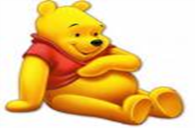                                                                  6. května  2024  -   10. května 2024PONDĚLÍ    Přesnídávka		chléb žitný tmavý/špenátová pomazánka/mléko				    	             		               1.1,1.2/3,1.1,7/7   Polévka		hráškový krém ze zeleného hrášku										 1.1,7	     	                   Hlavní jídlo		domácí buchta s marmeládou a tvarohem/cola cao/jablko							 1.1,3,7,12/7,1.1,6/-	      Svačina		toust s r. máslem, plátek sýra, paprika/šípkový čaj slazený medem					               7,1.1/-							   		       	ÚTERÝ  	     Přesnídávka		skořicový jogurt, kukuřičné lupínky/pomerančový čaj s ginko/banán						7,1.3/-/-		     Polévka		z míchaných luštěnin s pohankovými vločkami, libeček							        1.1,9	     Hlavní jídlo		aljašská treska na másle/brambory/salát z obou zelí/jablkový džus	4/-/-/-		     Svačina		chléb slunečnicový/pomazánka falešný humr (zelenina, vejce, rama, sýr, hořčice)mléko	11,6,7,1.1,1.2,1.3/9,10,3,7/7STŘEDA     STÁTNÍ SVÁTEKČTVRTEK   Přesnídávka	  	chléb křupák/tvarohová pěna s rajčaty/mléko/pomeranč							  1.1,1.2/7/7/-     Polévka 	              česneková s bramborami a medvědím česnekem					  	 	 	   1.1,1.2			     Hlavní jídlo		zeleninové rizoto s kuskusem/angreštový kompot s jablky/voda s echinaceou					   1.1,7,9/-/- 	     Svačina		chléb pšeničný žitný/drožďová pom. s ovesnými vločkami, okurek/caro		   1/3,7,1.4/7,1.2,1.3                                                                         PÁTEK       Přesnídávka		chléb pšeničný žitný/pom. z králíka, jarní cibulka/mléčná káva/mandarinka	    1/7/7/-    Polévka		zeleninová, pažitka								  	    1.1,7,9 		      	    Hlavní jídlo		holandský řízek/bramborová kaše/okurky s tzatziki/broskvový monzun	    1.1,7,3/7/-/-	    Svačina		jáhlový desert s ovocem/vanilkový mléčný koktejl							                   7/7 Jídelní lístek sestavila a schválila: Anna Němcová - vedoucí ŠJ / Monika Patalová - vedoucí kuchařka. Pitný režim dodržován během celého dne.  Ovoce a zelenina dle nabídky dodavatele -  Změna jídelníčku a alergenů vyhrazena!         STRAVA JE URČENA K OKAMŽITÉ SPOTŘEBĚSEZNAM ALERGENŮ: 1 obiloviny obsahující lepek (1.1 pšenice, 1.2 žito, 1.3 ječmen, 1.4 oves, 1.5 špalda, 1.6 kamut) a výrobky z nich, 2 korýši a výrobky z nich, 3 vejce a výrobky z nich, 4 ryby a výrobky z nich, 5 podzemnice olejná (arašídy) a výrobky z nich, 6 sójové boby (sója) a výrobky z nich, 7 mléko a výrobky z něj, 8 skořápkové plody (8.1 mandle, 8.2 lískové ořechy, 8.3 vlašské ořechy, 8.4 kešu, 8.5 pekanové ořechy, 8.6 para ořechy, 8.7 pistácie, 8.8 makadamie) a výrobky z nich, 9 celer a výrobky z něj, 10 hořčice a výrobky z ní, 11 sezamová semena (sezam) a výrobky z nich, 12 oxid siřičitý a siřičitany, 13 vlčí bob (lupina) a výrobky z něj, 14 měkkýši a výrobky z nich